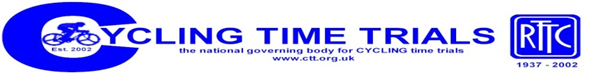 1st April 2018For and on their behalf of Cycling Time Trials under their Rules and RegulationST AUSTELL WHEELERS CYCLING CLUB OPEN 25 MILE TIME TRIALCORNISH CUP        SAW CLUB CHAMPIONSHIPEVENT SEC   Tim Styles E-MAIL  styles.tim@gmail.com EVENT H.Q.ROCHE VICTORY HALL   OPEN AT 6.30am START 7.30amTimekeepers; Sean Parker  Ken Robertson     Marshals;  Members and friends of SAWAWARDS1STOverall £20 2nd £15 3rd £10     Women 1st £20 2nd £15  3rd £10   Male Vet 40-49 £15 Male Vet 50-59 £15  Male Vet 60+ £15S101/25 - Start near Innisdown Interchange on the ‘No Through’ road, at the first lamppost on the right from the roundabout(SW029630).Proceed eastwards to Innisdown Interchange. Take the first exit to go westwards on the A30. Pass under the Victoria interchange and continue to the slip road marked "Newquay, Indian Queens" at Highgate Hill..Circle the underpass roundabout to take the fourth exit signed "Bodmin" and rejoin the A30. Continue on A30 to the Victoria interchange.Take the slip road off the A30. At first roundabout take the third exit to cross the A30 and at the second exit take the second exit to rejoin the A30.Repeat circuit and at the Victoria Interchange take the first exit off the first roundabout onto the old A30 signed “Withiel” (SW630022).Finish at the bottom of a dip in the road and level with the gate opposite an access road under the new A30Intermediate mileages: -		Slip road to A30		1 miles		Start of white wall after flyover	5.9 miles			17.3 miles		Slip road off A30		6.9 miles			18.3 miles		Victoria interchange		1.9 miles 	13.3 miles	24.1 miles1-HARDSHELL HELMETSRECOMMENDED 2-Please observe the Highway Code. Ride with your head up. Do not “White Line,” Wear bright clothing.3-Advice to all competitors It is recommended that a flashing or constant rear light be fitted to the machine in a position clearly visible to following road users and is active while the machine is in use.4 -Event officials must not seek to regulate or interfere with other traffic.5-Paced & company riding in Time Trials; Regulations stipulate that should a competitor be caught by another rider, the over taken rider should full back to a distance of not less than 50 yards.CTT REGULATIONS NOW REQUIRE ALL COMPETITORS TO SIGN BACK IN ON COMPLETION OF THE EVENT WHEN RETURNING NUMBER, FAILURE TO DO SO WILL RESULT IN NO TIME BEING GIVENPLEASE SHOUT YOUR NUMBER AS YOU CROSS THE FINISH LINEPLEASE RESPECT THE LOCAL RESIDENTS IN ROCHE BY PARKING CONSIDERATELY AND KEEPING NOISE LEVELS DOWN